ШУÖМПОСТАНОВЛЕНИЕ____.2022                                                                                                    № ____с.Корткерос, Корткеросский  р-н,Республика КомиОб утверждении Порядка определения объема и  предоставления субсидий на конкурсной основе из бюджета МО МР  «Корткеросский» социально ориентированным некоммерческим организациямРуководствуясь пунктом 2 статьи 78.1 Бюджетного кодекса Российской Федерации, Федеральным законом от 12.01.1996 № 7-ФЗ «О некоммерческих организациях», постановлением Правительства Российской Федерации от 18.09.2020 № 1492 «Об общих требованиях к нормативным правовым актам, муниципальным правовым актам, регулирующим предоставление субсидий, в том числе грантов в форме субсидий, юридическим лицам, индивидуальным предпринимателям, а также физическим лицам – производителям товаров, работ, услуг», в рамках реализации муниципальной программы муниципального образования муниципального района «Корткеросский» «Развитие системы муниципального управления», утвержденной постановлением администрации муниципального района «Корткеросский» от 26.11.2021 № 1758, администрация муниципального района «Корткеросский» постановляет:1. Утвердить Порядок определения объема и предоставления на конкурсной основе субсидий из бюджета муниципального района «Корткеросский» социально ориентированным некоммерческим организациям согласно приложению к настоящему постановлению.2. Признать утратившим силу постановление администрации муниципального района «Корткеросский» от 27.01.2020 года № 185 «О порядке предоставления на конкурсной основе субсидий из бюджета муниципального района «Корткеросский» социально ориентированным некоммерческим организациям.3. Настоящее постановление вступает в силу со дня его официального опубликования.4. Контроль за исполнением настоящего постановления возложить на заместителя Главы муниципального района «Корткеросский» - руководителя администрации муниципального района «Корткеросский» К.В. Карпова.  Глава муниципального района «Корткеросский»-руководитель администрации                                                            К.Сажин Порядок определения объема и предоставления субсидий из бюджета муниципального района «Корткеросский» социально ориентированным некоммерческим организациям1. Общие положения1.1. Настоящий Порядок разработан в соответствии с частью 2 статьи 78.1 Бюджетного кодекса Российской Федерации, Федеральным законом от 12.01.1996 N 7-ФЗ "О некоммерческих организациях", постановлением Правительства Российской Федерации от 18.09.2020 N 1492 "Об общих требованиях к нормативным правовым актам, муниципальным правовым актам, регулирующим предоставление субсидий, в том числе грантов в форме субсидий, юридическим лицам, индивидуальным предпринимателям, а также физическим лицам - производителям товаров, работ, услуг, и о признании утратившими силу некоторых актов Правительства Российской Федерации и отдельных положений некоторых актов Правительства Российской Федерации", в рамках реализации муниципальной программы муниципального района «Корткеросский» «Развитие системы муниципального управления», утвержденной постановлением администрации муниципального района «Корткеросский» от 26.11.2021   № 1758 и устанавливает порядок определения объема и предоставления субсидий из бюджета муниципального образования муниципального района "Корткеросский» социально ориентированным некоммерческим организациям по результатам конкурсного отбора (далее – Порядок).1.2. Для целей настоящего Порядка используются следующие основные понятия:-Социально ориентированные некоммерческие организации- некоммерческие организации, созданные в формах, предусмотренных Федеральным законом от 12.01.1996 N 7-ФЗ "О некоммерческих организациях" (далее Федеральный закон № 7-ФЗ) (за исключением государственных корпораций, государственных компаний, общественных объединений, являющихся политическими партиями) и осуществляющие деятельность, направленную на решение социальных проблем, развитие гражданского общества в Российской Федерации, а также виды деятельности, предусмотренные статьей 31.1 Федерального закона № 7-ФЗ и зарегистрированные в установленном порядке в качестве юридического лица на территории муниципального образования муниципального района «Корткеросский» (далее - СО НКО, Организация).-Заявка - пакет документов, подаваемый СО НКО в комиссию по рассмотрению заявок на получение финансовой поддержки в форме субсидирования, связанных с реализацией программ (проектов) социально ориентированными некоммерческими организациями; -Субсидии - бюджетные средства, выделяемые из бюджета муниципального образования муниципального района "Корткеросский", по результатам конкурсного отбора программ (проектов)  СО НКО на цели, предусмотренные п.1.3 настоящего Порядка; -Получатель субсидии - СО НКО, в отношении которых принято решение о предоставлении средств из бюджета муниципального образования муниципального района «Корткеросский» и с которыми заключены соглашения о предоставлении субсидии (далее - Получатель субсидии);1.3. Целью предоставления субсидии является поддержка деятельности СО НКО, реализующих социально значимые программы (проекты) и мероприятия по приоритетным направлениям, указанным в настоящем Порядке  на территории муниципального образования муниципального района «Корткеросский» за счет средств бюджета муниципального района «Корткеросский», предусмотренных на реализацию  подпрограммы «Поддержка социально ориентированных некоммерческих организаций» программы муниципального образования муниципального района «Корткеросский» «Развитие муниципального управления» на соответствующий финансовый год, на основании соглашения о предоставлении субсидий в пределах лимитов бюджетных обязательств, доведенных до главного распорядителя бюджетных средств.Под программой (проектом) СО НКО (далее - программа (проект)) понимается комплекс взаимосвязанных мероприятий, направленных на решение конкретных задач, соответствующих учредительным документам СО НКО.Приоритетными направлениями предлагаемых к реализации программ (проектов) в целях настоящего Порядка являются:а) защита гражданских прав лиц старшего поколения, улучшения их материального и социального положения, обеспечение условий социализации лиц старшего возраста, улучшения их здоровья, реализации социальных проектов, в том числе в сфере патриотического воспитания, сохранения мемориалов и памятников на территории муниципального района «Корткеросский»;б) пропаганда и популяризация здорового образа жизни, сбережения здоровья, физической культуры и спорта среди населения, развитие олимпийский и неолимпийских, национальных видов спорта, создание условий для занятий физической культурой и спортом различными категориями населения муниципального района «Корткеросский». Средства субсидии не могут быть направлены на следующие виды расходов:1) оказание материальной помощи, а также платных услуг населению;2) проведение митингов, демонстраций, пикетирований;3) реализация мероприятий, предполагающих извлечение прибыли;4) расходы, связанные с осуществлением деятельности, напрямую не связанной с программами (проектами);5) расходы на поддержку политических партий и избирательных кампаний;6) уплату штрафов;7) приобретение средств иностранной валюты, за исключением операций, осуществляемых в соответствии с валютным законодательством Российской Федерации при закупке (поставке) высокотехнологичного импортного оборудования, сырья и комплектующих изделий, а также связанных с достижением целей предоставления субсидий, определенных настоящим Порядком;8) расходы, связанные с осуществлением предпринимательской деятельности и оказанием финансовой помощи коммерческим организациям, единственным учредителем которых получатель субсидии, а также всех видов помощи иным коммерческим организациям;9) расходы на фундаментальные научные исследования;10) расходы на приобретение алкогольных напитков и табачной продукции.1.4. Субсидия предоставляется администрацией муниципального образования муниципального района «Корткеросский», осуществляющей функции главного распорядителя бюджетных средств, до которого в соответствии с бюджетным законодательством Российской Федерации как получателя бюджетных средств доведены в установленном порядке лимиты бюджетных обязательств на предоставление субсидий на цели, указанные в п. 1.3 настоящего Порядка (далее - администрация района, Главный распорядитель, Организатор).Уполномоченным органом по обеспечению взаимодействия Организатора с Организациями является служба по социальным вопросам администрации муниципального района «Корткеросский» (далее - Уполномоченный орган).Отбор Получателей субсидий осуществляется Комиссией по рассмотрению заявок на предоставление на конкурсной основе субсидий из бюджета муниципального района «Корткеросский» социально ориентированным некоммерческим организациям (далее Комиссия) на основании конкурса заявок, представленных в соответствии с пунктом 2.3. настоящего Порядка.1.5. К категориям получателей субсидии относятся некоммерческие организации, зарегистрированные в установленном порядке в качестве юридического лица и реализующие на территории муниципального образования муниципального района "Корткеросский" программы (проекты), по направлениям, предусмотренными п.1.3 настоящего Порядка.Получателями субсидии не могут быть государственные корпорации; государственные компании; политические партии; государственные учреждения; муниципальные учреждения; общественные объединения, не являющиеся юридическими лицами; некоммерческие организации, представители которых являются членами конкурсной комиссии; профессиональные союзы; объединения юридических лиц (ассоциации и союзы); специализированные организации.1.6. Критериями отбора заявок на участие в конкурсе являются:а) соответствие конкурсной заявки на участие перечню документации, установленному пунктом 2.3 настоящего Порядка;б) оценка представленных участниками конкурса в заявке на участие в конкурсе программ (проектов). Оценка представленных участниками конкурса в заявке на участие в конкурсе программ (проектов) осуществляется по следующим группам критериев:1) критерии значимости и актуальности программы (проекта):а) соответствие программы (проекта) приоритетным направлениям конкурса (0 - 5 баллов);б) значимость, актуальность и реалистичность конкретных задач, на решение которых направлена программа (проект) (0 - 5 баллов);в) логичность, взаимосвязь и последовательность мероприятий программы (проекта) (0 - 5 баллов);2) критерии экономической эффективности:а) соотношение планируемых расходов на реализацию программы (проекта) и ее ожидаемых результатов (0 - 5 баллов);б) реалистичность и обоснованность расходов на реализацию программы (проекта) (0 - 5 баллов);в) объем предполагаемых поступлений на реализацию программы (проекта), включая денежные средства, иное имущество, имущественные права, безвозмездно выполняемые работы и оказываемые услуги (0 - 5 баллов);3) критерии социальной эффективности:а) наличие и реалистичность значений показателей результативности реализации программы (проекта), их соответствие задачам программы (проекта) (0 - 5 баллов);б) соответствие ожидаемых результатов реализации программы (проекта) запланированным мероприятиям (0 - 5 баллов);в) степень влияния мероприятий программы (проекта) на улучшение состояния целевой группы граждан, на которых направлены мероприятия программы (проекта) (0 - 5 баллов);г) количество новых или сохраняемых в случае реализации программы (проекта) рабочих мест (0 - 5 баллов);д) количество добровольцев, которых планируется привлечь к реализации программы (проекта) (0 - 5 баллов);4) критерии профессиональной компетенции:а) наличие у участника конкурса опыта работы, предполагаемой по программе (проекту) (0 - 5 баллов);б) наличие у участника конкурса необходимой для реализации программы (проекта) материально-технической базы (0 - 5 баллов);в) наличие у участника конкурса опыта использования целевых поступлений (0 - 5 баллов);г) наличие информации о деятельности участника конкурса в средствах массовой информации и информационно-телекоммуникационной сети "Интернет" (далее - сеть "Интернет") (0 - 5 баллов).1.7. На едином портале бюджетной системы Российской Федерации в информационно-телекоммуникационной сети «Интернет» (далее – единый портал) подлежат размещению сведения о субсидиях в рамках формирования решения о бюджете (внесения изменений в решение о бюджете) (при наличии технической возможности).1.8. Нормативные правовые акты, принимаемые администрацией муниципального образования муниципального района «Корткеросский» во исполнение настоящего Порядка, размещаются в установленном порядке на интернет-сайте администрации муниципального образования муниципального района «Корткеросский» www.kortkeros.ru в течение 3 рабочих дней со дня их принятия.         1.9. СО НКО имеют право выступать в отношениях, связанных с получением субсидии, как непосредственно, так и через своих представителей. Полномочия представителей СО НКО подтверждаются доверенностью, выданной и оформленной в соответствии с гражданским законодательством, или ее нотариально заверенной копией.      1.10. Общий объем выделяемой субсидии не может превышать объем бюджетных ассигнований и лимитов бюджетных обязательств, предусмотренных на эти цели в смете главного распорядителя на текущий год. Максимальный размер субсидии составляет не более 350 000 рублей на одного получателя субсидии.Расчет размера субсидии определяется следующим образом:а) На основе баллов, полученных каждой отобранной программой (проектом) согласно критериям, установленным пунктами 1.6 настоящего Порядка, формируется рейтинг программ (проектов) организаций, в котором организации, получившие наибольшее количество баллов, получают более высокий рейтинг.Средства субсидии выделяются первой в рейтинге организации, в объеме, необходимом для реализации программы (проекта) в соответствии с заявкой организации, но не более 350 000 рублей.б) В случае, если по критерию экономической эффективности оценка программы (проекта) составляет менее 3 баллов, то члены комиссии проводят экономическую экспертизу, в том числе с привлечением экспертов, для оценки реального объема средств, с использованием которых предложенная программа (проект) может быть реализована. С учетом проведенной экспертизы на реализацию программы (проекта) могут быть предусмотрены средства в меньшем объеме, чем это указано в заявке организации.в) После определения суммы средств на конкретную программу (проект) и наличия нераспределенного остатка средств, предназначенных на поддержку, и программ (проектов) в рейтинге выбирается следующая программа (проект) и определяется сумма в соответствии с п.п. а и б  п.1.10 настоящего Порядка.1.11. Организатор конкурсного отбора не возмещает заявителям, не допущенным к участию в конкурсе, участникам и победителям конкурса расходов, связанных с подготовкой и подачей заявок на участие в конкурсе и участием в конкурсе.2. Условия и порядок предоставления субсидий.2.1. Проведение Отбора и прием документов, указанных в п.2.3 настоящего Порядка, проводится в сроки, устанавливаемыми постановлением администрации муниципального района «Корткеросский» «Об установлении срока приема документов от социально ориентированных некоммерческих организаций на получение субсидии на конкурсной основе для поддержки деятельности социально ориентированных некоммерческих организаций, реализующих социально значимые программы (проекты) и мероприятия» .Администрация муниципального района «Корткеросский» размещает на сайте www.kortkeros.ru, а также на едином портале (при наличии технической возможности и в случае проведения отбора в государственной интегрированной информационной системе управления общественными финансами "Электронный бюджет" (далее - система "Электронный бюджет"), или на ином сайте, на котором обеспечивается проведение отбора (с размещением указателя страницы сайта на едином портале) объявление о сроке проведения Отбора и приема документов от Организаций, претендующих на получение финансовой поддержки, (далее - объявление) не менее чем за 30 календарных дней до окончания срока приема документов, указанных в пункте 2.3. настоящего Порядка.Объявление должно содержать следующую информацию:срок проведения отбора, а также информацию о возможности проведения нескольких этапов отбора с указанием сроков и порядка их проведения (при необходимости);дата начала подачи или окончания приема заявок участников отбора - Организаций, которая не может быть ранее 30-го календарного дня, следующего за днем размещения объявления о проведении отбора;дата размещения объявления о проведении отбора на едином портале (в случае проведения отбора системе "Электронный бюджет") или на ином сайте, на котором обеспечивается проведение отбора (с размещением указателя страницы сайта на едином портале);доменное имя и (или) указатели страниц системы "Электронный бюджет" или иного сайта в информационно-телекоммуникационной сети "Интернет", на котором обеспечивается проведение отбора;наименование, место нахождения, почтовый адрес, адрес электронной почты Администрации муниципального района «Корткеросский»  как главного распорядителя бюджетных средств, в том числе Уполномоченного органа;цели предоставления субсидии в соответствии с пунктом 1.3 настоящего Порядка, а также результатов предоставления субсидий в соответствии с пунктом 2.13 настоящего Порядка;требования к СО НКО в соответствии с пунктом 2.2 настоящего Порядка и перечень документов, представляемых СО НКО для подтверждения их соответствия указанным требованиям;порядок подачи заявки СО НКО  и требования, предъявляемые к форме и содержанию заявки, подаваемых СО НКО, в соответствии с пунктом 2.3. настоящего Порядка;порядок отзыва заявок СО НКО, порядок возврата заявок СО НКО, определяющий в том числе основания для возврата заявок, порядок внесения изменений в заявки СО НКО;правила рассмотрения и оценки заявок СО НКО в соответствии с пунктами 2.6., 2.7. настоящего Порядка;порядок предоставления СО НКО разъяснений положений объявления, даты начала и окончания срока такого предоставления;срок, в течение которого СО НКО, в отношении которого Главой муниципального района «Корткеросский» - руководителем администрации принято решение о предоставлении субсидии (далее – победитель отбора), должен подписать соглашение (договор) о предоставлении субсидии (далее –  соглашение);условия признания победителя (победителей) отбора уклонившимся от заключения соглашения;дата размещения результатов отбора на едином портале (при наличии технической возможности и в случае проведения отбора в системе "Электронный бюджет") или на ином сайте, на котором обеспечивается проведение отбора (с размещением указателя страницы сайта на едином портале), а также на официальном сайте администрации муниципального образования муниципального района   «Корткеросский» в сети «Интернет», которая не может быть позднее  14-го календарного дня, следующего за днем определения победителя отбора;указание на максимальный размер планируемой к предоставлению субсидии;контактные данные (Ф.И.О., номер телефона, адрес электронной почты) ответственного за прием документов на получение субсидии сотрудника администрации муниципального района «Корткеросский».Разъяснение положений объявления и Порядка осуществляется по телефону  Уполномоченного органа 8(82136)9-98-53 или непосредственно в отделе Уполномоченного органа согласно режиму рабочего времени администрации муниципального района «Корткеросский» в период проведения Отбора и приема документов от Организаций. 2.2. Получателями субсидии могут быть Организации, одновременно отвечающим следующим требованиям:1) социально ориентированные некоммерческие организации, зарегистрированные в качестве юридического лица в установленном законодательством порядке и осуществляющие свою деятельность на территории муниципального образования муниципального района «Корткеросский»;2) на первое число месяца, в котором Организация представляет документы, указанные в пункте 2.3 настоящего Порядка:а) отсутствие неисполненной обязанности по уплате налогов, сборов, страховых взносов, пеней, штрафов, процентов, подлежащих уплате в соответствии с законодательством Российской Федерации о налогах и сборах;б) отсутствие просроченной задолженности по возврату в бюджет муниципального района «Корткеросский» субсидий, бюджетных инвестиций, предоставляемых, в том числе в соответствии с иными правовыми актами, и иная просроченная задолженность перед бюджетом муниципального района «Корткеросский»;в) Организация не должна находиться в процессе реорганизации, ликвидации, в отношении их не введена процедура банкротства, деятельность получателя субсидии не приостановлена в порядке, предусмотренном законодательством Российской Федерации, а получатели субсидий - индивидуальные предприниматели, не прекратившие деятельность в качестве индивидуального предпринимателя;г) Организация не должны являться иностранными юридическими лицами, а также российскими юридическими лицами, в уставном (складочном) капитале которых доля участия иностранных юридических лиц, местом регистрации которых является государство или территория, включенные в утверждаемый Министерством финансов Российской Федерации перечень государств и территорий, предоставляющих льготный налоговый режим налогообложения и (или) не предусматривающих раскрытия и предоставления информации при проведении финансовых операций (офшорные зоны) в отношении таких юридических лиц, в совокупности превышает 50 процентов;д) Организация не должна получать средства из бюджета муниципального района «Корткеросский» в соответствии с иными нормативными правовыми актами, муниципальными правовыми актами на цели, указанные в пункте 1.3  настоящего Порядка.Ответственность за соблюдение вышеуказанных положений и достоверность представляемых сведений несут Организации в соответствии с законодательством Российской Федерации.2.3. Для участия в конкурсе программ (проектов) на получение субсидий заявитель представляет по адресу: 168020, Корткеросский район, с. Корткерос, ул. Советская, д. 225, кабинет №9, электронный адрес: socadm168020@mail.ru следующую конкурсную документы:1) заявка на участие в конкурсном отборе программ (проектов) Организации для предоставления субсидии по форме согласно приложению 1 к настоящему Порядку;2) копия документа, подтверждающего полномочия руководителя Организации, заверенная подписью руководителя Организации или иного уполномоченного им лица и печатью Организации;3) копия свидетельства о государственной регистрации, заверенная подписью руководителя Организации и печатью Организации;4) копия устава заявителя, заверенная подписью руководителя (председателя или иного уполномоченного им лица) и печатью Организации;5) выписка из Единого государственного реестра юридических лиц, сформированная не ранее чем за три месяца до дня представления заявки, в случае если Организация  представляет ее самостоятельно;6) копия отчетности за предыдущий финансовый год, представленной заявителем в Министерство юстиции Республики Коми, заверенная подписью руководителя (председателя) и печатью Организации (Организация, зарегистрированная в установленном порядке в текущем финансовом году, не представляет) в случае если Организация  представляет ее самостоятельно;7) копия утвержденной заявителем программы (проекта), заверенная подписью руководителя (председателя) и печатью Организации, направленной на осуществление мероприятий по форме согласно приложению 3 к настоящему Порядку; 8) смета планируемых расходов запрашиваемой суммы субсидии с указанием информации, обосновывающей ее размер, согласно приложению 4 к настоящему Порядку; 9) справка об исполнении налогоплательщиком (плательщиком сбора, плательщиком страховых взносов, налоговым агентом) обязанности по уплате налогов, сборов, страховых взносов, пеней, штрафов, процентов
 по форме, утвержденной приказом Федеральной налоговой службы, сформированная на первое число месяца, в котором Организация представляет документы, указанные в настоящем пункте, в случае если СО НКО представляет ее самостоятельно;10) справка регионального отделения Фонда социального страхования Российской Федерации по Республике Коми или его территориальных органов об исполнении субъектом малого и среднего предпринимательства обязательств по уплате страховых взносов по обязательному социальному страхованию от несчастных случаев на производстве и профессиональных заболеваний, сформированная на последнюю отчетную дату, в случае если Организация представляет ее самостоятельно; 11) справка об отсутствии задолженности по обязательным неналоговым платежам в бюджет муниципального района «Корткеросский», сформированная на первое число месяца в котором СО НКО представляет документы, в случае если СО НКО  представляет ее самостоятельно;12) сведения об отсутствии просроченной задолженности по возврату в соответствующий бюджет бюджетной системы Российской Федерации субсидий, бюджетных инвестиций, предоставленных, в том числе в соответствии с иными правовыми актами, и иной просроченной задолженности перед соответствующим бюджетом бюджетной системы Российской Федерации по состоянию на первое число месяца, в котором СО НКО представляет документы, указанные в настоящем пункте, в случае если СО НКО представляет их самостоятельно; 13) сведения об отсутствии процесса реорганизации, ликвидации, банкротства и ограничений на осуществление хозяйственной деятельности в отношении заявителя, по состоянию на первое число месяца, в котором СО НКО представляет документы, указанные в настоящем пункте, в случае если СО НКО представляет их самостоятельно;14) опись представленных заявителем документов;15) заявитель вправе представить дополнительные документы и материалы о деятельности Организации, в том числе информацию о ранее реализованных программах (проектах). СО НКО дает  согласие в письменной форме на обработку персональных данных, на размещение в информационно-телекоммуникационной сети "Интернет" информации о СО НКО, о подаваемой СО НКО заявке, иной информации о СО НКО, связанной с конкурсом, на проведение проверки соблюдения условий, целей и порядка предоставления субсидии, предусмотренных настоящим Порядком, администрацией муниципального образования муниципального района «Корткеросский» и органами муниципального финансового контроля в соответствии со статьей 78.1 Бюджетного кодекса Российской Федерации,  в соответствии с приложением № 5 к настоящему Порядку.Документы, указанные в подпунктах 1-4,7-8,14 настоящего пункта, предоставляются СО НКО самостоятельно.СО НКО несет ответственность за достоверность информации и  сведений, представленных для получения субсидии.Сведения, содержащиеся в документах, указанных в подпунктах 5-6; 9-13 настоящего пункта, запрашиваются Уполномоченным органом  в течение 5 рабочих дней со дня поступления заявки в порядке межведомственного информационного взаимодействия у органов, предоставляющих государственные услуги, и органов, предоставляющих муниципальные услуги, иных государственных органов, органов местного самоуправления, а также подведомственных этим органам организаций, если такие сведения находятся в распоряжении этих органов (организаций) в соответствии с нормативными правовыми актами Российской Федерации, нормативными правовыми актами субъектов Российской Федерации, муниципальными правовыми актами, в случае если Организация  не представила документы, указанные в подпунктах 5-6;9-13 настоящего пункта, самостоятельно.Один участник отбора может подать только одну заявку, в составе которой для участия в конкурсном отборе представляется только одна программа (проект) на цели, указанные в п 1.3 настоящего Порядка.2.4. Заявка на участие в конкурсе может быть отозвана СО НКО до окончания срока приема заявок путем направления в уполномоченный орган конкурсного отбора соответствующего письменного обращения. Отозванные заявки не учитываются при определении количества заявок, представленных на участие в конкурсе.Внесение изменений в заявку на участие в конкурсе допускается только до окончания срока приема заявок на участие в конкурсе путем представления для включения в ее состав дополнительной информации (в том числе документов).После окончания срока приема заявок на участие в конкурсе дополнительная информация может быть представлена только по запросу Организатора конкурсного отбора или Комиссии.Отзыв заявок и документов, представленных для участия в Отборе проектов и для получения субсидии осуществляется по письменному заявлению (в произвольной форме) Организации, представленному в Уполномоченный орган.Организация вправе получить заявку с прилагаемыми документами в Уполномоченном органе.2.5. Уполномоченный орган ведет журнал приема заявок о предоставлении субсидий по форме, указанной в приложению №2 к настоящему Порядку (далее - журнал). Журнал содержит дату и время поступления заявки, наименование Организации, от которой поступила заявка.Уполномоченный орган в течение 1 рабочего дня со дня получения документов от СО НКО регистрирует поступившие документы и в течение 3 рабочих дней со дня регистрации документов оформляет расписку о получении документов с указанием перечня и даты предоставления документов и направляет указанную расписку СО НКО.Заявка на участие в конкурсе, поступившая после окончания срока приема заявок, не регистрируется и к участию в конкурсе не допускается.2.6. Уполномоченный орган не позднее 30 дней с даты окончания приема документов, установленного постановлением администрации района организует:- рассмотрение заявок на комплектность и полноту содержащихся сведений;- направление в Комиссию представленные Организациями заявки и документы, в том числе ответы на запросы, поступившие в рамках межведомственного взаимодействия. На стадии рассмотрения основаниями для отклонения заявки Организации являются:несоответствие участника отбора требованиям, установленным в пункте 2.2 настоящего Порядка;несоответствие представленной Организацией заявки и документов  требованиям к заявке и документам Организации, установленным в объявлении о проведении отбора, или непредставление (представление не в полном объеме) указанных документов;недостоверность представленной Организацией информации, в том числе информации о месте нахождения и адресе юридического лица;подача Организацией заявки после даты и (или) времени, определенных для подачи заявки.В случае принятия решения об отклонении заявки Организации Уполномоченный орган в течение 5 рабочих дней со дня регистрации заявки в журнале направляет Организации уведомление об отклонении заявки с указанием причин для отклонения заявки в соответствии с основаниями, установленными настоящим пунктом.Заявитель, в адрес которого направлено уведомление о недопуске к участию в конкурсном отборе и отказе в предоставлении субсидии, после получения письменного уведомления вправе обратиться повторно после устранения причин, послуживших основанием для вынесения данного решения, в порядке и сроки, установленные до окончания приема заявок.Представленные заявки и документы, в том числе ответы на запросы, поступившие в рамках межведомственного взаимодействия формируются в отдельный пакет по каждой Организации и направляются в Комиссию одновременно, не позднее 3-х рабочих дней со дня поступления последнего ответа на запрос, но не позднее 30 дней с даты окончания приема заявок. 2.7. Заявки, представленные участниками конкурса, рассматриваются конкурсной комиссией. Персональный состав Комиссии и регламент ее работы утверждается постановлением администрации муниципального района «Корткеросский» и размещается на официальном сайте администрации муниципального района «Корткеросский». В процессе рассмотрения заявок на участие в конкурсном отборе конкурсная комиссия вправе приглашать на свои заседания представителей СО НКО, задавать им вопросы и запрашивать у них информацию (в том числе документы), необходимую для оценки заявок по критериям, установленным настоящим Порядком.При возникновении в процессе рассмотрения заявок на участие в конкурсном отборе вопросов, требующих специальных знаний в различных областях науки, техники, искусства, ремесла, конкурсная комиссия вправе приглашать на свои заседания экспертов для разъяснения таких вопросов. В случае выявления на основании заключения экспертов несоответствия Заявителя или поданной им заявки требованиям, установленным настоящим Порядком, конкурсная комиссия вносит такого Заявителя в список заявителей, не допущенных к конкурсному отбору.Комиссия рассматривает документы и осуществляет оценку соответствия Организации условиям предоставления субсидии и требованиям настоящего Порядка и определяет победителей по каждой номинации в срок не более 15 рабочих дней с даты поступления документов в Комиссию.2.8. Оценка представленных программ (проектов) на получение субсидии осуществляется Комиссией исходя из критериев и балльной шкалы оценок.       Программы (проект) на участие в конкурсе рассматриваются и оцениваются каждым членом конкурсной комиссии по 5-балльной шкале по каждому из критериев, установленных пунктами 1.6. настоящего Порядка, вносятся в оценочную ведомость (приложение 6 к настоящему Порядку)  в срок не более 15 рабочих дней с даты поступления документов в Комиссию.Конкурсная комиссия выполняет расчет среднего балла представленных заявок на участие в конкурсе и фиксирует результат в итоговой ведомости (приложение 7 к настоящему Порядку).Для этого общая сумма баллов, выставленных членами конкурсной комиссии по каждой представленной заявке на участие в конкурсе, делится на число членов конкурсной комиссии, рассматривающих указанную заявку.Конкурсная комиссия отклоняет заявку на участие в конкурсе, если ее средний балл ниже 40 баллов.На основании значения среднего балла, полученного по результатам оценки заявок на участие в конкурсе, формируется список победителей конкурса, определяется размер субсидии каждому победителю конкурса (определяется исходя из объема средств, предусмотренных решением о бюджете муниципального образования муниципального района «Корткеросский» на очередной финансовый год, в части предоставления муниципальной финансовой поддержки социально ориентированным некоммерческим организациям; количества победителей конкурса социальных проектов; планируемых расходов (сметы), указываемых некоммерческой организацией при обосновании размера субсидии, а также исходя из пункта 1.10. настоящего Порядка). Результат формирования списка победителей и размера предоставляемой субсидии фиксируется в сводной ведомости (приложение 8 к настоящему Порядку).2.9. Решение конкурсной комиссии об утверждении списка победителей оформляется протоколом, который подписывается всеми членами конкурсной комиссии в срок не более 20 рабочих дней с даты поступления документов в Комиссию.Информация о результатах рассмотрения заявок Организаций (решение Комиссии) размещается  на официальном сайте администрации района www.kortkeros.ru, а также на едином портале (при наличии технической возможности и в случае проведения отбора в системе "Электронный бюджет") или на ином сайте, на котором обеспечивается проведение отбора (с размещением указателя страницы сайта на едином портале) не позднее 14-го календарного дня, следующего за днем определения победителя отбора.Информация о результатах рассмотрения заявок Организации должна содержать следующую информацию:дату, время и место проведения рассмотрения заявок;информацию об Организации, заявки которых были рассмотрены;информацию об Организациях, заявки которых были отклонены, с указанием причин их отклонения, в том числе положений извещения о приеме документов Организаций, которым не соответствуют такие заявки;наименование получателя (получателей) субсидии, с которым заключается соглашение, и размер предоставляемой ему субсидии.2.10. На основании протокола Комиссии Глава муниципального района «Корткеросский» - руководитель администрации в срок не более 5 рабочих дней с даты подписания протокола принимает решение о предоставлении (отказе в предоставлении) субсидии.Решение Главы муниципального района «Корткеросский» - руководителя администрации о предоставлении (отказе в предоставлении) субсидии оформляется постановлением администрации района.Заключение Комиссии о несоответствии и решение об отказе в предоставлении субсидии принимается при наличии оснований, установленных настоящим Порядком.Уведомление Организаций о принятых Главой муниципального района «Корткеросский» - руководителем администрации решениях осуществляется не позднее 5 дней со дня издания постановления Администрации района о предоставлении (отказе в предоставлении) субсидии (далее – Уведомление).2.11. В оказании поддержки должно быть отказано по положениям:а) не представлены документы, определенные настоящим Порядком, или представлены недостоверные сведения и документы;б) не выполнены условия получения субсидии, указанные в пунктах 1.10 и 2.8. настоящего Порядка;в) ранее в отношении заявителя - Организации было принято решение об оказании аналогичной поддержки и сроки ее оказания не истекли;г) с момента признания Организации допустившей нарушение порядка и условий оказания поддержки, в том числе не обеспечившим целевого использования средств поддержки, прошло менее чем три года;д) в случае, если представленные для субсидирования расходы и (или) часть расходов, связанные с реализацией заявленного проекта, уже субсидируются в рамках других программ, проектов или мероприятий.2.12. Субсидии предоставляются на основании соглашений, заключенных с каждым победителем конкурсного отбора и администрацией района в течение 30 рабочих дней со дня подписания соглашения.Срок подготовки соглашения не может превышать 5 дней с даты принятия Главой муниципального района «Корткеросский» - руководителем администрации района решения о предоставлении субсидии. Соглашение направляется Организации для подписания вместе с Уведомлением.Соглашение о предоставлении субсидии (далее – соглашение) заключается в течение 10 рабочих дней, следующих за днем направления Организации Уведомления.В случае неподписания Организацией соглашения о предоставлении субсидии, в срок, установленный настоящим пунктом, Организация признается уклонившимся от заключения соглашения. Типовая форма соглашения, дополнительного соглашения к соглашению, в том числе дополнительного соглашения о расторжении соглашения (при необходимости) утверждается приказом Управления финансов администрации муниципального района «Корткеросский».В соглашении указываются:1) размер субсидии;2) условия, порядок и сроки предоставления субсидии, а также конкретная цель ее предоставления;3) счета, на которые перечисляется субсидия;4) показатели результативности использования субсидии;5) условия об осуществлении контроля за исполнением соглашения;6) обязательства Организации по возврату полной суммы средств субсидии, в случае установления фактов нарушения условий предоставления средств субсидии и (или) представления Организацией недостоверных сведений; 7) условия возврата субсидии, в случае установления фактов нарушения условий предоставления средств субсидии и (или) представления Организацией недостоверных сведений;8) согласие Организации на осуществление главным распорядителем (распорядителем) бюджетных средств, предоставившим субсидии, и органами государственного (муниципального) финансового контроля проверок соблюдения ими условий, целей и порядка предоставления субсидий и запрет приобретения за счет полученных средств иностранной валюты, за исключением операций, осуществляемых в соответствии с валютным законодательством Российской Федерации при закупке (поставке) высокотехнологичного импортного оборудования, сырья и комплектующих изделий, а также связанных с достижением целей предоставления указанных средств иных операций, определенных муниципальными правовыми актами;9) ответственность за нарушение условий, целей и порядка предоставления субсидий;10) сроки и формы отчетности о достижении показателей результативности использования субсидии;11) условие о том, что в случае уменьшения Главному распорядителю ранее доведенных лимитов бюджетных обязательств, указанных в пункте 1.10. настоящего Порядка, приводящего к невозможности предоставления субсидии в размере, определенном в соглашении, согласовываются новые условия соглашения, либо соглашение расторгается при недостижении согласия по новым условиям.12) обязательства заявителя по финансированию мероприятий программы (проекта) за счет собственных средств, источником которых являются внебюджетные средства, в размере не менее 5 процентов общей суммы расходов на реализацию всех мероприятий программы (проекта).За счет предоставленных субсидий СО НКО вправе осуществлять в соответствии с программами (проектами) следующие расходы на свое содержание и ведение уставной деятельности:1) оплата труда физических лиц, участвующих в реализации программы (проекта);2) оплата товаров, работ, услуг;3) арендная плата;4) уплата налогов, сборов, страховых взносов и иных обязательных платежей в бюджетную систему Российской Федерации;5) оплата жилищно-коммунальных услуг.Получатели субсидии вправе вносить поправки в смету планируемых затрат на реализацию проекта по фактически понесенным затратам с приложением подтверждающих документов. При этом перераспределение средств осуществляется в пределах общего объема субсидии.Получатель субсидии представляет ходатайство о внесении поправок в смету затрат на имя председателя Комиссии с приложением подтверждающих документов.2.13. Планируемые количественные и качественные показатели оценки эффективности использования субсидии определяются Соглашением.Оценка эффективности использования субсидии осуществляется организатором конкурса путем сравнения, установленных Соглашением и фактически достигнутых по итогам отчетного периода следующих показателей, необходимых для достижения результатов предоставления субсидии:- количество мероприятий, проведенных СО НКО с использованием средств субсидии из бюджета муниципального образования муниципального района «Корткеросский»;- охват людей на мероприятиях, проведенных СО НКО с использованием средств субсидии из бюджета муниципального образования муниципального района «Корткеросский»;- количество информационных материалов о мероприятиях, проведенных СО НКО с использованием средств субсидии из бюджета муниципального образования муниципального района «Корткеросский», размещенных в средствах массовой информации.Результат предоставления субсидии считается достигнутым, если доля фактически реализованных (проведенных) мероприятий от  заявленных в программе (проекте) равна или более 100 %.2.14. Субсидия перечисляется Организации на основании распоряжения о выделении средств на расчетный счет Организации, открытый в учреждениях Центрального банка Российской Федерации или кредитных организациях, в сроки, установленные соглашениями.2.15. Финансирование расходов производится в соответствии со сводной бюджетной росписью бюджета муниципального района «Корткеросский» в пределах лимитов бюджетных обязательств, предусмотренных на реализацию подпрограммы «Поддержка социально ориентированных некоммерческих организаций» программы муниципального образования муниципального района «Корткеросский» «Развитие муниципального управления» на соответствующий финансовый год.3. Требования к отчетности3.1. Получатель субсидии обязан предоставить в администрацию муниципального образования муниципального района «Корткеросский» в службу по социальным вопросам отчет о целевом расходовании субсидии и объемах софинансирования за счет собственных средств, отчета о достижении показателя результативности по формам, установленным Соглашением, с приложением подтверждающих документов и иных материалов (фото-, видеоматериалы, печатная продукция, информация, размещенная в сети "Интернет"), подтверждающих информацию, отраженную в отчете. 3.1. Отчеты предоставляются независимо от наличия в отчетном периоде расходов, источником финансового обеспечения которых является субсидия, и/или достижения (недостижения) значений показателей результативности проекта, и/или расходов, источником финансового обеспечения которых является собственный вклад в реализацию мероприятий проекта, один раз в полугодие, но не позднее 5 июля и 25 декабря текущего года реализации проекта.3.2. Отчет не предоставляется, если в последних представленных получателем отчетах содержится информация о полном расходовании средств, источником которых является субсидия, и о достижении всех значений показателей результативности реализации проекта.4. Требования к осуществлению контроля (мониторинга) за соблюдением условий, целей и порядка предоставления субсидий и ответственность за их нарушение4.1. Организации - получатели субсидий предоставляют в администрацию муниципального района «Корткеросский» согласие на осуществление им и органами государственного (муниципального) финансового контроля проверок соблюдения условий, целей и порядка предоставления субсидии.По требованию администрации муниципального района «Корткеросский» и органов муниципального финансового контроля СО НКО обязана предоставлять в установленные сроки информацию, документы, материалы, отчеты, необходимые для осуществления контроля (мониторинга) за соблюдением порядка, целей и условий предоставления субсидии.4.2. При выявлении администрацией муниципального района «Корткеросский» факта нарушения СО НКО условий, установленных настоящим Порядком при предоставлении субсидии, а также при недостижении результатов, показателей (при установлении таких показателей) результативности использования субсидии, установленных в соглашении, полученные бюджетные средства подлежат возврату Организациями  в бюджет муниципального района «Корткеросский» в течение 10 (десяти) рабочих дней со дня получения соответствующего требования о возврате субсидии.В случае не возврата полученных бюджетных средств в установленный срок возврату подлежит также сумма процентов за пользование денежными средствами в размере 1/365 ключевой ставки Банка России/в размере 1/366 ключевой ставки Банка России в високосном году, действовавшей в соответствующие периоды, за каждый день начиная со дня, следующего за днем перечисления субсидии.4.3. В случаях, предусмотренных Соглашением, остатки субсидий, не использованные в отчетном финансовом году, подлежат возврату в бюджет муниципального образования муниципального района «Корткеросский» в течение 10 (десяти) рабочих дней со дня окончания финансового года.В случае не возврата полученных бюджетных средств в установленный срок возврату подлежит также сумма процентов за пользование денежными средствами в размере 1/365 ключевой ставки Банка России/в размере 1/366 ключевой ставки Банка России в високосном году, действовавшей в соответствующие периоды, за каждый день начиная со дня, следующего за днем перечисления субсидии.Администрация района в течение 5 (пяти) рабочих дней со дня предоставления Организациями отчета о расходовании субсидий направляет требование о возврате остатков субсидий, не использованных в отчетном финансовом году.4.4. При неисполнении Организацией обязанности по возврату бюджетных средств в установленный срок, взыскание осуществляется в судебном порядке в соответствии с действующим законодательством.4.5. Контроль за целевым использованием субсидии, соблюдением условий и порядка предоставления субсидии осуществляется в установленном бюджетным законодательством и принятыми в соответствии с ним нормативными правовыми актами Республики Коми, муниципального образования муниципального района «Корткеросский», администрацией муниципального района «Корткеросский» и органами государственного (муниципального) финансового контроля.4.6.  Возврат субсидии осуществляется в следующем порядке:1) Администрация муниципального района «Корткеросский» в течение 10 рабочих дней со дня подписания акта проверки соблюдения условий, целей и порядка предоставления субсидий или получения сведений от органов государственного финансового контроля об установлении фактов представления недостоверных сведений, нарушения условий, целей и порядка предоставления субсидий, выявленных в результате проверок, направляет Организации письмо-уведомление о возврате средств бюджета муниципального района «Корткеросский» (далее - уведомление);2) Организация в течение 10 дней (если в уведомлении не указан иной срок) с даты получения уведомления осуществляет возврат субсидий, использованных не по назначению или полученных с представлением недостоверных сведений, с нарушением установленных условий, целей и порядка их предоставления.В случае невыполнения в установленный срок уведомления, администрация муниципального района «Корткеросский» обеспечивает взыскание средств бюджета муниципального района «Корткеросский» в судебном порядке.Приложение 1к Порядку определения объема и предоставления на конкурсной основе субсидий из бюджета муниципального района «Корткеросский» социально ориентированным некоммерческим организациям                                  ЗАЯВКА         НА УЧАСТИЕ В КОНКУРСНОМ ОТБОРЕ СОЦИАЛЬНО ОРИЕНТИРОВАННЫХ          НЕКОММЕРЧЕСКИХ ОРГАНИЗАЦИЙ ДЛЯ ПРЕДОСТАВЛЕНИЯ СУБСИДИИ┌─────────────────────────────────────────────────────────────────────────┐│                                                                         │└─────────────────────────────────────────────────────────────────────────┘             (полное наименование некоммерческой организации)    Достоверность  информации  (в  том  числе документов), представленной всоставе  заявки  на  участие  в конкурсном отборе социально ориентированныхнекоммерческих организаций для предоставления субсидии, подтверждаю.    С  условиями  конкурсного отбора и предоставления субсидии ознакомлен исогласен.    ____________________________ ___________ ______________________________      (наименование должности     (подпись)        (фамилия, инициалы)    руководителя некоммерческой           организации)Приложение 2к Порядку определения объема и предоставления на конкурсной основе субсидий из бюджета муниципального района «Корткеросский» социально ориентированным некоммерческим организациямАдминистрациямуниципального образования муниципального района «Корткеросский»ЖУРНАЛрегистрации поступивших заявок на участие в конкурсена предоставление субсидий из бюджета МО МР «Корткеросский»социально ориентированным некоммерческим организациям Приложение 3к Порядку определения объема и предоставления на конкурсной основе субсидий из бюджета муниципального района «Корткеросский» социально ориентированным некоммерческим организациямТребования к содержанию программы (проекта) НА ПРЕДОСТАВЛЕНИЕ СУБСИДИЙ ИЗ БЮДЖЕТА МО МР  «КОРТКЕРОССКИЙ» СОЦИАЛЬНО ОРИЕНТИРОВАННЫМ НЕКОММЕРЧЕСКИМ ОРГАНИЗАЦИЯМ1. Аннотация программы (проекта):Краткое (не более 0,5 страницы) изложение сути программы (проекта).2. Цели и задачи программы (проекта):- цель программы (проекта) (описание позитивных изменений в состоянии проблемы в долгосрочной перспективе, которым будет способствовать программа (проект);- задачи, которые планируется решить в рамках программы (проекта).3. Обоснование целесообразности реализации программы (проекта):- анализ состояния вопроса (проблемы) в настоящее время;- реалистичность предлагаемого решения проблемы;- целевая аудитория программы (проекта);- анализ востребованности программы (проекта) целевой аудиторией;- иная дополнительная информация.4. Основные мероприятия в рамках реализации программы (проекта):- этапы реализации программы (проекта);- перечень и описание мероприятий.5. Методы реализации программы (проекта)- применяемые методики и технологии при выполнении программы (проекта);- тиражируемость программы (проекта).- механизм распространения информации о программе (проекте) и ее результатах.6. Рабочий план реализации программы (проекта) в форме таблицы.7. Ожидаемые результаты от реализации мероприятий программы (проекта) (с показателями, позволяющими оценить эффективность отдельных мероприятий и программы (проекта) в целом).8. Дальнейшее развитие программы (проекта) - развитие деятельности организации в этом направлении после выполнения программы (проекта) и источники финансирования этой деятельности.9. Подробная смета расходов на реализацию программы (проекта).Приложение 4к Порядку определения объема и предоставления на конкурсной основе субсидий из бюджета муниципального района «Корткеросский» социально ориентированным некоммерческим организациям                                   Смета                 планируемых затрат на реализацию проектаПриложение 5к Порядку определения объема и предоставления на конкурсной основе субсидий из бюджета муниципального района «Корткеросский» социально ориентированным некоммерческим организациям                                  СОГЛАСИЕ                     на обработку персональных данных    Я, (далее - Субъект), ________________________________________________,                                     (фамилия, имя, отчество)документ, удостоверяющий личность, _______________ N ______________________                                   (вид документа)выдан _____________________________________________________________________                                (кем и когда)зарегистрированный(ая) по адресу: _________________________________________     действующий от имени _____________________________ на основании __________,                     (указать заявителя, получателя субсидии)              Приложение 6к Порядку определения объема и предоставления на конкурсной основе субсидий из бюджета муниципального района «Корткеросский» социально ориентированным некоммерческим организациямОЦЕНОЧНАЯ ВЕДОМОСТЬпо программе (проекту)___________________________________________________________________________(наименование программы (проекта))Заседание    комиссии   по   отбору   программ   (проектов)   социальноориентированных некоммерческих организаций от __________________ N ________    Член Комиссии       _______________________ ___________________________                               (подпись)           (расшифровка подписи)    Примечание:    Для  оценки  программы  (проекта)  по  каждому  показателю  применяется5-балльная шкала, где учитываются:    1   -   программа   (проект)  в  малой  степени  соответствует  данномупоказателю;    2  -  программа  (проект)  в незначительной части соответствует данномупоказателю;    3   -  программа  (проект)  в  средней  степени  соответствует  данномупоказателю;    4  -  программа  (проект)  в значительной степени соответствует данномупоказателю;    5 - программа (проект) полностью соответствует данному показателю.Приложение 7к Порядку определения объема и предоставления на конкурсной основе субсидий из бюджета муниципального района «Корткеросский» социально ориентированным некоммерческим организациямИТОГОВАЯ ВЕДОМОСТЬпо программе (проекту)_______________________________________________________(наименование программы (проекта))    Заседание    комиссии   по   отбору   программ   (проектов)   социальноориентированных некоммерческих организаций от __________________ N ________Приложение 8к Порядку определения объема и предоставления на конкурсной основе субсидий из бюджета муниципального района «Корткеросский» социально ориентированным некоммерческим организациямСВОДНАЯ ВЕДОМОСТЬпо программам (проектам)___________________________________________________________(наименование программы (проекта))Заседание    комиссии   по   отбору   программ   (проектов)   социальноориентированных некоммерческих организаций от __________________ N ________Председатель комиссии:      ____________________Зам. председателя комиссии: ____________________Секретарь комиссии:         ____________________Члены комиссии:             ____________________«Кöрткерöс» муниципальнöй районса администрация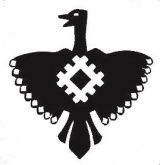 Администрация  муниципального района «Корткеросский»Приложениек постановлению администрации муниципального района «Корткеросский»  № Сокращенное наименование некоммерческой организацииОрганизационно-правовая формаДата регистрации (при создании до 1 июля 2002 года)Дата внесения записи о создании в Единый государственный реестр юридических лиц (при создании после 1 июля 2002 года)Основной государственный регистрационный номерКод по общероссийскому классификатору продукции (ОКПО)Код(ы) по общероссийскому классификатору внешнеэкономической деятельности (ОКВЭД)Индивидуальный номер налогоплательщика (ИНН)Код причины постановки на учет (КПП)Номер расчетного счетаНаименование банкаБанковский идентификационный код (БИК)Номер корреспондентского счетаАдрес (место нахождения) постоянно действующего органа некоммерческой организацииПочтовый адресТелефонСайт в сети "Интернет"Адрес электронной почтыНаименование должности руководителяФамилия, имя, отчество руководителяЧисленность работниковЧисленность добровольцевЧисленность участников (членов)Общая сумма денежных средств, полученных некоммерческой организацией в предыдущем году, из них:- взносы учредителей (участников, членов)- гранты и пожертвования юридических лиц- пожертвования физических лиц- средства, предоставленные из федерального бюджета, бюджетов субъектов Российской Федерации, местных бюджетовдоход от целевого капиталаИнформация о видах деятельности, осуществляемых некоммерческой организациейИнформация о видах деятельности, осуществляемых некоммерческой организациейИнформация о программе (проекте), представленной в составе заявки на участие в конкурсном отборе социально ориентированных некоммерческих организацийИнформация о программе (проекте), представленной в составе заявки на участие в конкурсном отборе социально ориентированных некоммерческих организацийПриоритетное направление предлагаемой к реализации программы (проекта)Наименование программы (проекта)Дата утверждения программы (проекта)Сроки реализации программы (проекта)Сроки реализации мероприятий программы (проекта), для финансового обеспечения которых запрашивается субсидияОбщая сумма планируемых расходов на реализацию программы (проекта)Запрашиваемый размер субсидииПредполагаемая сумма софинансирования программы (проекта)Краткое описание мероприятий программы, для финансового обеспечения которых запрашивается субсидияКраткое описание мероприятий программы, для финансового обеспечения которых запрашивается субсидияN п/пДата и время поступленияРегистрационный номерПолное название общественного объединения, номер, дата ОГРНФамилия, имя, отчество (при наличии) лица, представившего заявку на участие в конкурсеПодпись лица, представившего заявку на участие в конкурсеПодпись лица, принявшего заявкуN п/пНаименование расходовЗа счет средств субсидии (рублей)За счет собственных средств (рублей)Всего (рублей)1.Оплата труда2.Оплата товаров, работ, услуг3.Арендная плата4.Уплата налогов, сборов, страховых взносов и иных обязательных платежей в бюджет соответствующего уровня бюджетной системы Российской Федерации5.Оплата жилищно-коммунальных услугИтого по смете:___________________________________(наименование должности руководителя организации)__________(подпись)____________________(фамилия, инициалы)"___" ___________ 20__ г.м.п.в соответствии со статьей 9 Федерального закона от 27.07.2006 N 152-ФЗ "О персональных данных" выражаю согласие на обработку организаторами конкурса и привлеченными ими третьими лицами моих персональных данных, представленных мной в составе заявления на участие в конкурсе.        Обработка персональных данных субъекта осуществляется в целях содействия проведению конкурса.Перечень персональных данных, передаваемых на обработку:- фамилия, имя, отчество;- контактный телефон (домашний, сотовый, рабочий);- адрес электронной почты;- прочие.       Субъект дает согласие на обработку своих персональных данных, то есть совершение, в том числе, следующих действий: сбор, систематизацию, накопление, хранение, уточнение (обновление, изменение), использование, обезличивание, блокирование, уничтожение персональных данных, публикация (размещение) на едином портале бюджетной системы Российской Федерации, в информационно-телекоммуникационной сети "Интернет" информации о Субъекте, о подаваемом Субъектом заявлении, иной информации о Субъекте, связанной с конкурсом, при этом общее описание вышеуказанных способов обработки данных приведено в Федеральном законе от 27.07.2006 N 152-ФЗ, а также на передачу такой информации третьим лицам в случаях, установленных законодательством Российской Федерации.       В случае поддержки заявленного мною проекта, по итогам решения конкурсной комиссии, даю согласие на проведение проверки соблюдения условий, целей и порядка предоставления субсидии администрацией МО МР "Корткеросский" и органами муниципального финансового контроля в соответствии со ст.78.1 Бюджетного кодекса Российской Федерации.       Настоящее согласие действует бессрочно.       Настоящее согласие может быть отозвано Субъектом в любой момент по соглашению сторон. В случае неправомерного использования предоставленных данных согласие отзывается письменным заявлением соискателя субсидии.        Подтверждаю, что ознакомлен(а) с положениями Федерального закона от 27.07.2006 N 152-ФЗ "О персональных данных", содержание действий по обработке персональных данных, необходимость их выполнения мне понятны.в соответствии со статьей 9 Федерального закона от 27.07.2006 N 152-ФЗ "О персональных данных" выражаю согласие на обработку организаторами конкурса и привлеченными ими третьими лицами моих персональных данных, представленных мной в составе заявления на участие в конкурсе.        Обработка персональных данных субъекта осуществляется в целях содействия проведению конкурса.Перечень персональных данных, передаваемых на обработку:- фамилия, имя, отчество;- контактный телефон (домашний, сотовый, рабочий);- адрес электронной почты;- прочие.       Субъект дает согласие на обработку своих персональных данных, то есть совершение, в том числе, следующих действий: сбор, систематизацию, накопление, хранение, уточнение (обновление, изменение), использование, обезличивание, блокирование, уничтожение персональных данных, публикация (размещение) на едином портале бюджетной системы Российской Федерации, в информационно-телекоммуникационной сети "Интернет" информации о Субъекте, о подаваемом Субъектом заявлении, иной информации о Субъекте, связанной с конкурсом, при этом общее описание вышеуказанных способов обработки данных приведено в Федеральном законе от 27.07.2006 N 152-ФЗ, а также на передачу такой информации третьим лицам в случаях, установленных законодательством Российской Федерации.       В случае поддержки заявленного мною проекта, по итогам решения конкурсной комиссии, даю согласие на проведение проверки соблюдения условий, целей и порядка предоставления субсидии администрацией МО МР "Корткеросский" и органами муниципального финансового контроля в соответствии со ст.78.1 Бюджетного кодекса Российской Федерации.       Настоящее согласие действует бессрочно.       Настоящее согласие может быть отозвано Субъектом в любой момент по соглашению сторон. В случае неправомерного использования предоставленных данных согласие отзывается письменным заявлением соискателя субсидии.        Подтверждаю, что ознакомлен(а) с положениями Федерального закона от 27.07.2006 N 152-ФЗ "О персональных данных", содержание действий по обработке персональных данных, необходимость их выполнения мне понятны.в соответствии со статьей 9 Федерального закона от 27.07.2006 N 152-ФЗ "О персональных данных" выражаю согласие на обработку организаторами конкурса и привлеченными ими третьими лицами моих персональных данных, представленных мной в составе заявления на участие в конкурсе.        Обработка персональных данных субъекта осуществляется в целях содействия проведению конкурса.Перечень персональных данных, передаваемых на обработку:- фамилия, имя, отчество;- контактный телефон (домашний, сотовый, рабочий);- адрес электронной почты;- прочие.       Субъект дает согласие на обработку своих персональных данных, то есть совершение, в том числе, следующих действий: сбор, систематизацию, накопление, хранение, уточнение (обновление, изменение), использование, обезличивание, блокирование, уничтожение персональных данных, публикация (размещение) на едином портале бюджетной системы Российской Федерации, в информационно-телекоммуникационной сети "Интернет" информации о Субъекте, о подаваемом Субъектом заявлении, иной информации о Субъекте, связанной с конкурсом, при этом общее описание вышеуказанных способов обработки данных приведено в Федеральном законе от 27.07.2006 N 152-ФЗ, а также на передачу такой информации третьим лицам в случаях, установленных законодательством Российской Федерации.       В случае поддержки заявленного мною проекта, по итогам решения конкурсной комиссии, даю согласие на проведение проверки соблюдения условий, целей и порядка предоставления субсидии администрацией МО МР "Корткеросский" и органами муниципального финансового контроля в соответствии со ст.78.1 Бюджетного кодекса Российской Федерации.       Настоящее согласие действует бессрочно.       Настоящее согласие может быть отозвано Субъектом в любой момент по соглашению сторон. В случае неправомерного использования предоставленных данных согласие отзывается письменным заявлением соискателя субсидии.        Подтверждаю, что ознакомлен(а) с положениями Федерального закона от 27.07.2006 N 152-ФЗ "О персональных данных", содержание действий по обработке персональных данных, необходимость их выполнения мне понятны.___________________________________(наименование должности руководителя организации)__________(подпись)_________________(фамилия, инициалы)"___" ___________ 20__ г.м.п.N п/пНаименование показателей оценкиОценка в баллах1.Критерии значимости и актуальности программы (проекта):соответствие программы (проекта) приоритетным направлениям конкурса (0 - 5 баллов)значимость, актуальность и реалистичность конкретных задач, на решение которых направлена программа (проект) (0 - 5 баллов)логичность, взаимосвязь и последовательность мероприятий программы (проекта) (0 - 5 баллов)2.Критерии экономической эффективности:соотношение планируемых расходов на реализацию программы (проекта) и ее ожидаемых результатов (0 - 5 баллов)реалистичность и обоснованность расходов на реализацию программы (проекта) (0 - 5 баллов)объем предполагаемых поступлений на реализацию программы (проекта), включая денежные средства, иное имущество, имущественные права, безвозмездно выполняемые работы и оказываемые услуги (0 - 5 баллов)3.Критерии социальной эффективности:наличие и реалистичность значений показателей результативности реализации программы (проекта), их соответствие задачам программы (проекта) (0 - 5 баллов)соответствие ожидаемых результатов реализации программы (проекта) запланированным мероприятиям (0 - 5 баллов)степень влияния мероприятий программы (проекта) на улучшение состояния целевой группы граждан, на которых направлены мероприятия программы (проекта) (0 - 5 баллов)количество новых или сохраняемых в случае реализации программы (проекта) рабочих мест (0 - 5 баллов)количество добровольцев, которых планируется привлечь к реализации программы (проекта) (0 - 5 баллов)4.Критерии профессиональной компетенции:Критерии профессиональной компетенции:наличие у участника конкурса опыта работы, предполагаемой по программе (проекту) (0 - 5 баллов)наличие у участника конкурса необходимой для реализации программы (проекта) материально-технической базы (0 - 5 баллов)наличие у участника конкурса опыта использования целевых поступлений (0 - 5 баллов)наличие информации о деятельности участника конкурса в средствах массовой информации и информационно-телекоммуникационной сети "Интернет" (0 - 5 баллов)ИТОГОВЫЙ БАЛЛ:ИТОГОВЫЙ БАЛЛ:N п/пНаименование показателей оценкиОценка в баллахОценка в баллахОценка в баллахОценка в баллахОценка в баллахОценка в баллахОценка в баллахСредний балл по критерию (до десятых долей)1.Критерии значимости и актуальности программы (проекта):Критерии значимости и актуальности программы (проекта):Критерии значимости и актуальности программы (проекта):Критерии значимости и актуальности программы (проекта):Критерии значимости и актуальности программы (проекта):Критерии значимости и актуальности программы (проекта):Критерии значимости и актуальности программы (проекта):Критерии значимости и актуальности программы (проекта):Критерии значимости и актуальности программы (проекта):соответствие программы (проекта) приоритетным направлениям конкурса (0 - 5 баллов)значимость, актуальность и реалистичность конкретных задач, на решение которых направлена программа (проект) (0 - 5 баллов)логичность, взаимосвязь и последовательность мероприятий программы (проекта) (0 - 5 баллов)2.Критерии экономической эффективности:Критерии экономической эффективности:Критерии экономической эффективности:Критерии экономической эффективности:Критерии экономической эффективности:Критерии экономической эффективности:Критерии экономической эффективности:Критерии экономической эффективности:Критерии экономической эффективности:соотношение планируемых расходов на реализацию программы (проекта) и ее ожидаемых результатов (0 - 5 баллов)реалистичность и обоснованность расходов на реализацию программы (проекта) (0 - 5 баллов)объем предполагаемых поступлений на реализацию программы (проекта), включая денежные средства, иное имущество, имущественные права, безвозмездно выполняемые работы и оказываемые услуги (0 - 5 баллов)3.Критерии социальной эффективности:Критерии социальной эффективности:Критерии социальной эффективности:Критерии социальной эффективности:Критерии социальной эффективности:Критерии социальной эффективности:Критерии социальной эффективности:Критерии социальной эффективности:Критерии социальной эффективности:наличие и реалистичность значений показателей результативности реализации программы (проекта), их соответствие задачам программы (проекта) (0 - 5 баллов)соответствие ожидаемых результатов реализации программы (проекта) запланированным мероприятиям (0 - 5 баллов)степень влияния мероприятий программы (проекта) на улучшение состояния целевой группы граждан, на которых направлены мероприятия программы (проекта) (0 - 5 баллов)количество новых или сохраняемых в случае реализации программы (проекта) рабочих мест (0 - 5 баллов)количество добровольцев, которых планируется привлечь к реализации программы (проекта) (0 - 5 баллов)4.Критерии профессиональной компетенции:Критерии профессиональной компетенции:Критерии профессиональной компетенции:Критерии профессиональной компетенции:Критерии профессиональной компетенции:Критерии профессиональной компетенции:Критерии профессиональной компетенции:Критерии профессиональной компетенции:Критерии профессиональной компетенции:наличие у участника конкурса опыта работы, предполагаемой по программе (проекту) (0 - 5 баллов)наличие у участника конкурса необходимой для реализации программы (проекта) материально-технической базы (0 - 5 баллов)наличие у участника конкурса опыта использования целевых поступлений (0 - 5 баллов)наличие информации о деятельности участника конкурса в средствах массовой информации и информационно-телекоммуникационной сети "Интернет" (0 - 5 баллов)ИТОГОВЫЙ БАЛЛ:ИТОГОВЫЙ БАЛЛ:N п/пНаименование программы (проекта)Итоговый баллСумма субсидии для выполнения программы (проекта)